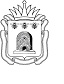 МИНИСТЕРСВО ОБРАЗОВАНИЯ И НАУКИТАМБОВСКОЙ ОБЛАСТИП Р И К А ЗОб утверждении регионального плана мероприятий по реализации проекта «Школа Минпросвещения России» в 2023 годуВ целях координации деятельности участников Проекта «Школа Минпросвещения России» по формированию единого образовательного пространства, обеспечивающего качественное доступное общее образование для каждого ребенка и укрепление единой воспитывающей среды, ПРИКАЗЫВАЮ:Утвердить региональный план мероприятий по реализации проекта «Школа Минпросвещения России» в 2023 году в соответствии с приложением (далее – план мероприятий).Отделу общего образования управления общего образования и регламентации образовательной деятельности (Сатанина), Тамбовскому областному государственному образовательному автономному учреждению дополнительного профессионального образования «Институт повышения квалификации работников образования» (Мирзаева) обеспечить выполнение плана мероприятий, указанного в п.1 настоящего приказа.Рекомендовать руководителям органов местного самоуправления, осуществляющих управление в сфере образования:обеспечить выполнение плана мероприятий, указанного в п.1 настоящего приказа;разработать и утвердить муниципальный план мероприятий по сопровождению образовательных организаций в рамках реализации магистральных направлений «Школа Минпросвещения России» на основе анализа результатов самодиагностики образовательных организаций на 2023 год в срок до 16 февраля 2023 года.Рекомендовать руководителям образовательных организаций:обеспечить выполнение плана мероприятий, указанного в п.1 настоящего приказа;разработать и утвердить план мероприятий по реализации магистральных направлений «Школа Минпросвещения России» на основе анализа результатов самодиагностики на 2023 год в срок до 16 февраля 2023 года;разработать и утвердить необходимые изменения в программу развития образовательной организации с учетом целевых ориентиров и магистральных направлений проекта «Школа Минпросвещения России» на период до 2025 года в срок до 01 сентября 2023 года.Контроль за исполнением настоящего приказа возложить на Н.В. Мордовкину, заместителя министра-начальника управления общего образования и регламентации образовательной деятельности. И.о. министра образованияи науки Тамбовской области                                                    Т.П. КотельниковаПриложениек приказу министерстваобразования и наукиТамбовской областиот ______№ _______Региональный план-график мероприятий («Дорожная карта») по реализации проекта «Школа Минпросвещения России» в 2023 году09.02.2023 г. Тамбов№316Заместитель министра-начальник управления общего образования и регламентации образовательной деятельности______________ Н. В. МордовкинаНачальник отдела общего образования управления общего образования и регламентации образовательной деятельности_________________ М.В. СатанинаРектор ТОГОАУ ДПО «Институт повышения квалификации работников образования»_________________ Т. В. МирзаеваРасчет рассылки:1. Н. В. Мордовкина - 1 экз.2. М.В. Сатанина - 1 экз.3. Т.В. Мирзаева – 1 экз.4. Руководителям ОМСУ - в эл. виде№ п/пМероприятиеСрокиОтветственные1. Организационно-управленческое сопровождение1. Организационно-управленческое сопровождение1. Организационно-управленческое сопровождение1. Организационно-управленческое сопровождениеФормирование рабочих групп по реализации проекта «Школа Минпросвещения России»ФевральМинистерство образования и науки Тамбовской области,ТОИПКРО,Муниципальные органы управления образованием,Образовательные организацииУчастие членов рабочих групп в цикле организационно-методических вебинаров, организуемых ФГАОУ ДПО «Академия Минпросвещения России»ПостоянноМинистерство образования и науки Тамбовской области,ТОИПКРО,Муниципальные органы управления образованием,Муниципальные методические службы,Образовательные организацииРазработка муниципального плана мероприятий по сопровождению образовательных организаций в рамках реализации магистральных направлений «Школа Минпросвещения России» на основе анализа результатов самодиагностики образовательных организацийФевральМуниципальные органы управления образованиемРазработка плана мероприятий по реализации магистральных направлений «Школа Минпросвещения России» на основе анализа результатов самодиагностики в образовательной организацииФевральОбразовательные организацииПроведение мониторинга муниципальных планов мероприятий по сопровождению образовательных организаций в рамках реализации магистральных направлений «Школа Минпросвещения России»МартМинистерство образования и науки Тамбовской области,ТОИПКРО,Муниципальные органы управления образованиемПроведение мониторинга планов мероприятий по реализации магистральных направлений «Школа Минпросвещения России», разработанных образовательными организациями на основе анализа результатов самодиагностикиМартМинистерство образования и науки Тамбовской области,ТОИПКРО,Муниципальные органы управления образованием,Образовательные организацииПроведение совещания с руководителями органов местного самоуправления, осуществляющих управление в сфере образования, руководителями образовательных организаций по вопросам реализации магистральных направлений «Школа Минпросвещения России»Июнь,ДекабрьМинистерство образования и науки Тамбовской областиРазработка и утверждение необходимых изменений в программу развития образовательной организации с учетом целевых ориентиров и магистральных направлений проекта «Школа Минпросвещения России» на период до 2025 годаАвгуст Муниципальные органы управления образованием,Муниципальные методические службы,Образовательные организацииМониторинг механизмов управления качеством образования органов местного самоуправления муниципальных районов, городских и муниципальных округовАвгустМинистерство образования и науки Тамбовской областиМониторинг программ развития образовательных организаций, разработанных с учетом целевых ориентиров и магистральных направлений проекта «Школа Минпросвещения России» на период до 2025 годаСентябрьТОИПКРО,Муниципальные органы управления образованием,Муниципальные методические службы,Образовательные организацииПроведение мониторинга регионального плана мероприятий по реализации проекта «Школа Минпросвещения России»ЕжеквартальноМинистерство образования и науки Тамбовской области,ТОИПКРОКонсультирование руководителей муниципальных органов управления образованием, специалистов муниципальных методических служб, руководителей и членов школьных команд образовательных организаций, по вопросам реализации магистральных направлений модели «Школы Минпросвещения России»В течение годаМинистерство образования и науки Тамбовской области,ТОИПКРО,Муниципальные органы управления образованием,Муниципальные методические службы2. Научно-методическое сопровождение руководящих и педагогических работников2. Научно-методическое сопровождение руководящих и педагогических работников2. Научно-методическое сопровождение руководящих и педагогических работников2. Научно-методическое сопровождение руководящих и педагогических работниковОбразовательный трек «ПРОнавыки молодого педагога»Февраль-декабрьТОИПКРОЦНППМОбразовательные организацииПовышение квалификации руководящих работников по организационно-управленческим аспектам реализации основных направлений проекта «Школа Минпросвещения России»:«Менеджмент в образовании», 280 часов«Школа Минпросвещения России: новые возможности для повышения качества образования», 72 часаФевраль-декабрь (в соответствии с планом курсовой подготовки) ТОИПКРО, Образовательные организацииПовышение квалификации педагогических работников по методическим аспектам реализации основных направлений проекта «Школа Минпросвещения России»:«Реализация требований обновленных ФГОС в работе учителя», 36 часов «Современные технологии организации воспитательного процесса в классном коллективе», 72 часа«Современные образовательные технологии в реализации дополнительного образования и воспитания детей», 72 часа«Достижение планируемых результатов ФГОС на основе современных образовательных технологий», 72 часа«Школа Минпросвещения России: новые возможности для повышения качества образования», 72 часа«Организация деятельности школьного театра в условиях образовательной организации», 36 часовФевраль-декабрь (в соответствии с планом курсовой подготовки)ТОИПКРО,Образовательные организацииПовышение квалификации педагогических работников «Проектирование и адаптация рабочих программ и коррекционных курсов для обучающихся с ограниченными возможностями здоровья в соответствии с требованиями ФГОС»Февраль-декабрь (в соответствии с планом курсовой подготовки)ТОИПКРО, Образовательные организацииОрганизация участия педагогических работников образовательных организаций в деятельности региональной методической сети Центров образования «Точка роста» в соответствии с единым календарём методических событийФевраль-декабрь (по отдельному плану)ТОИПКРО,Центры образования «Точка роста»,Образовательные организацииПроектировочный семинар «Школы Минпросвещения России: новые возможности для развития»ФевральТОИПКРО,Образовательные организацииОбразовательный интенсив «Развитие профессиональной компетентности руководителей по вопросам эффективного управления образовательными системами и проектной культуры управления»МартТОИПКРО,Образовательные организацииЦикл вебинаров «Организационно-управленческие аспекты реализации основных направлений проекта «Школа Минпросвещения России»ЕжеквартальноМинистерство образования и науки Тамбовской области,ТОИПКРО,Муниципальные органы управления образованием,Муниципальные методические службы,Образовательные организацииПрактико-ориентированный семинар «Формирование ценностных ориентиров у несовершеннолетних с ОВЗ и инвалидностью»МартТОИПКРО,Образовательные организацииПрактико-ориентированный семинар «Развитие технологического образования в современной реальности»МартТОИПКРО,Образовательные организацииСерия практико-ориентированных семинаров «Особенности реализации федеральных рабочих программ по учебным предметам в 1-11 классах»Март-августТОИПКРО, Образовательные организацииСерия практико-ориентированных семинаров «Особенности организации и содержание внеурочной деятельности в условиях реализации федеральных основных общеобразовательных программ»Март-августТОИПКРО,Образовательные организацииНаучно-практическая конференция «Патриотическое воспитание в современной школе: педагогические традиции и современные стратегии»АпрельТОИПКРО,Образовательные организации Научно-практическая конференция «Психолого-педагогическое сопровождение участников образовательных отношений в условиях реализации проекта «Школа Минпросвещения России»Апрель-июньТОИПКРО,Образовательные организации Практико-ориентированный семинар «Финансовая грамотность: возможности урока и внеурочной деятельности в условиях обновленных ФГОС»ИюньТОИПКРО,Образовательные организации Мастерская «Современные технологии подготовки учащихся для эффективного участия в конкурсах, олимпиадах, конференциях»Июнь ТОИПКРО,Образовательные организации Практико-ориентированный семинар «Особенности реализации федеральных основных общеобразовательных программ»ИюньТОИПКРО,Образовательные организацииПроектная сессия для управленческих команд общеобразовательных организаций «Корпоративные практики развития школьных команд»АвгустТОИПКРО,ЦНППМ,Образовательные организацииКруглый стол «Методические аспекты использования единой линейки учебников»АвгустТОИПКРО,Образовательные организацииОбразовательный интенсив «Технологические аспекты проектирования управленческих механизмов достижения стратегических целей образования на основе проектного менеджмента»СентябрьТОИПКРО,Образовательные организацииОбразовательный интенсив «Профессия: классный руководитель»СентябрьТОИПКРО,Образовательные организацииПроведение стажировки школьных команд образовательных организаций-участниц проекта на базе региональных инновационных площадок по магистральным направлениям проекта «Школа Минпросвещения России»Сентябрь -ноябрьТОИПКРО, Региональные инновационные площадки,Образовательные организацииКруглый стол «Возможности использования ФГИС «Моя школа» для повышения качества современного урока»ОктябрьТОИПКРО,Образовательные организацииПрактико-ориентированный семинар «Приоритетные направления развития психологической службы в Тамбовской области в рамках реализации Концепции развития психологической службы в РФ до 2025 года»ОктябрьТОИПКРО,Образовательные организации Предметно-методическая олимпиада для молодых учителей образовательных организацийОктябрь-декабрьТОИПКРО,Образовательные организации Коворкинг «Конкурсное движение как фактор профессионального роста педагогов: Мотивация или самомотивация - что лучше?»Ноябрь ТОИПКРО,Образовательные организацииСборник информационных материалов «Проектирование программы развития с учетом целевых ориентиров и магистральных направлений проекта «Школа Минпросвещения России»НоябрьТОИПКРО,Образовательные организацииУправленческий портфель проектов – 2023 (сборник управленческих проектов)ДекабрьТОИПКРО,Образовательные организации3. Информационное сопровождение3. Информационное сопровождение3. Информационное сопровождение3. Информационное сопровождениеОрганизация информационно-просветительской работы с участниками образовательных отношений, представителями средств массовой информации, общественностью по вопросам реализации магистральных направлений модели «Школы Минпросвещения России»ПостоянноМинистерство образования и науки Тамбовской области,ТОИПКРО,Муниципальные органы управления образованием,Образовательные организацииНаполнение регионального ресурса проекта «Школа Минпросвещения России» на сайте ТОИПКРОВ течение годаТОИПКРОРабота «горячей линии» по оказанию организационно-методической помощи руководителям муниципальных органов управления образованием, муниципальных методических служб, образовательных организаций по вопросам реализации магистральных направлений модели «Школы Минпросвещения России»В течение годаТОИПКРО